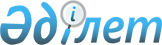 Об утверждении Положения коммунального государственного учреждения "Аппарат акима Жамбылской области"
					
			Утративший силу
			
			
		
					Постановление акимата Жамбылской области от 27 февраля 2014 года № 20. Зарегистрировано Департаментом юстиции Жамбылской области 8 апреля 2014 года № 2147. Утратило силу постановлением акимата Жамбылской области от 25 января 2018 года № 3
      Сноска. Утратило силу постановлением акимата Жамбылской области от 25.01.2018 № 3 (вводится в действие по истечении десяти календарных дней после дня его первого официального опубликования).

      Примечание РЦПИ.

      В тексте документа сохранена пунктуация и орфография оригинала.
      В соответствии с Законом Республики Казахстан от 23 января 2001 года "О местном государственном управлении и самоуправлении в Республике Казахстан" акимат Жамбылской области ПОСТАНОВЛЯЕТ:
      1. Утвердить прилагаемое Положение коммунального государственного учреждения "Аппарат акима Жамбылской области".
      2. Отделу управления персоналом аппарата акима области обеспечить в установленном законодательством порядке государственную регистрацию настоящего постановления в органах юстиции и его официальное опубликование.
      3. Контроль за исполнением настоящего постановления возложить на руководителя аппарата акима области Р. Рахманбердиева.
      4. Настоящее постановление вступает в силу со дня государственной регистрации в органах юстиции и вводится в действие по истечении десяти календарных дней после дня его первого официального опубликования. ПОЛОЖЕНИЕ
о коммунальном государственном учреждении "Аппарат акима Жамбылской области"
1. Общие положения
      1. Коммунальное государственное учреждение "Аппарат акима Жамбылской области" является государственным органом Республики Казахстан, осуществляющим руководство в сферах информационно-аналитического, организационно-правового и материально-технического обеспечения деятельности акимата.
      2. Коммунальное государственное учреждение "Аппарат акима Жамбылской области" осуществляет свою деятельность в соответствии с Конституцией и законами Республики Казахстан, актами Президента и Правительства Республики Казахстан, иными нормативными правовыми актами, а также настоящим Положением.
      3. Коммунальное государственное учреждение "Аппарат акима Жамбылской области" является юридическим лицом в организационно-правовой форме государственного учреждения, имеет печати и штампы со своим наименованием на государственном языке, бланки установленного образца, в соответствии с законодательством Республики Казахстан счета в органах казначейства.
      4. Коммунальное государственное учреждение "Аппарат акима Жамбылской области" вступает в гражданско-правовые отношения от собственного имени.
      5. Коммунальное государственное учреждение "Аппарат акима Жамбылской области" имеет право выступать стороной гражданско-правовых отношений от имени государства, если оно уполномочено на это в соответствии с законодательством.
      6. Коммунальное государственное учреждение "Аппарат акима Жамбылской области" по вопросам своей компетенции в установленном законодательством порядке принимает решения, оформляемые приказами руководителя коммунального государственного учреждения "Аппарат акима Жамбылской области" и другими актами, предусмотренными законодательством Республики Казахстан.
      7. Структура и лимит штатной численности коммунального государственного учреждения "Аппарат акима Жамбылской области" утверждаются в соответствии с действующим законодательством.
      8. Местонахождение юридического лица: 080008, Республика Казахстан, Жамбылская область, город Тараз, проспект Абая, 125.
      9. Полное наименование государственного органа – Коммунальное государственное учреждение "Аппарат акима Жамбылской области".
      10. Настоящее Положение является учредительным документом коммунального государственного учреждения "Аппарат акима Жамбылской области".
      11. Финансирование деятельности коммунального государственного учреждения "Аппарат акима Жамбылской области" осуществляется из республиканского и местных бюджетов.
      12. Коммунальному государственному учреждению "Аппарат акима Жамбылской области" запрещается вступать в договорные отношения с субъектами предпринимательства на предмет выполнения обязанностей, являющихся функциями коммунального государственного учреждения "Аппарат акима Жамбылской области".
      Если коммунальному государственному учреждению "Аппарат акима Жамбылской области" законодательными актами предоставлено право осуществлять приносящую доходы деятельность, то доходы, полученные от такой деятельности, направляются в доход государственного бюджета. 2. Миссия, основные задачи, функции, права и обязанности государственного органа
      13. Миссия коммунального государственного учреждения "Аппарат акима Жамбылской области":
      осуществление информационно-аналитического, организационно-правового и материально-технического обеспечения деятельности акимата и акима области.
      14. Задачи:
      обеспечение соблюдения Регламента работы акимата области;
      координация деятельности государственных органов на территории области и обеспечение постоянного взаимодействия с местными исполнительными органами.
      15. Функции:
      1) функции центрального аппарата:
      - подготовка ежеквартального плана работы аппарата акима области;
      - участие в разработке проектов актов акимата и акима области;
      - подготовка материалов на заседание акимата области;
      - осуществление контроля за исполнением актов Президента, Правительства Республики Казахстан, акимата и акима области;
      - систематическое информирование акима области о ходе выполнения законодательных актов Республики Казахстан, актов и поручений Президента, Правительства, Премьер-Министра Республики Казахстан, постановлений и протокольных поручений акимата, решений и распоряжений акима области, обеспечение контроля за их исполнением;
      - информационно-аналитическое, правовое, организационное и материально-техническое обеспечение заседаний акимата, других мероприятий, проводимых акимом области и его заместителями;
      - подготовка материалов для акимата области, акима области и его заместителей, характеризующих состояние социально-экономического развития области;
      - обеспечение связи акима области со средствами массовой информации;
      - учет, систематизация и ведение контрольных экземпляров принятых акиматом и акимом нормативных правовых актов;
      - проведение анализа качественного состава и движения кадров, входящих в перечень должностей, назначаемых акимом области;
      - организация учебы кадров;
      - создание условий для расширения функционирования государственного языка и языка межнационального общения;
      - рассмотрение служебных документов;
      - организация приема граждан;
      - рассмотрение обращений граждан и юридических лиц;
      - ведение делопроизводства, обработка корреспонденции, поступающей в акимат, в соответствии с требованиями Закона Республики Казахстан "Об административных процедурах", нормативно-правовых актов Правительства Республики Казахстан;
      - проведение совместно с исполнительными органами подготовки вопросов к рассмотрению на заседаниях акимата;
      - проведение мониторинга, обучения и организационных мероприятий по внедрению Информационной интегрированной системы Центров обслуживания населения в местных исполнительных органах области;
      - сбор статистической информации государственных услуг, оказанных местными исполнительными органами через Центры обслуживания населения;
      - проведение работ по переводу государственных услуг в электронный формат;
      - проведение работ по оценке эффективности государственных услуг в местных исполнительных органах, согласно утвержденной методике;
      - координация работ по оценке эффективности деятельности государственных служащих аппарата акима области, управлений акимата области и аппаратов акимов районов и города Тараз;
      - организация и реализация системы ежегодной оценки эффективности деятельности местных исполнительных органов.
      - организация исполнения законодательных актов, актов Президента, Правительства, Премьер-Министра Республики Казахстан, акимата и акима в соответствии с Указом Президента Республики Казахстан от 27 апреля 2010 года № 976 "Об утверждении Правил подготовки, согласования и представления на рассмотрение Президенту Республики Казахстан проекта послания Президента Республики Казахстан к народу Казахстана, подготовки, согласования и представления на подпись проектов актов и поручений Президента Республики Казахстан, реализации послания Президента Республики Казахстан к народу Казахстана, осуществления контроля за исполнением актов и поручений Президента Республики Казахстан и проведения мониторинга нормативных правовых указов Президента Республики Казахстан", и иным законодательством Республики Казахстан;
      - осуществление внутреннего государственного аудита в соответствии с законодательством республики Казахстан;
      2) функции государственных учреждений (предприятий), находящихся в ведении коммунального государственного учреждения "Аппарат акима Жамбылской области":
      3) содействие в реализации государственной этнополитики в регионе:
      организация и координация деятельности этнокультурных объединений области и других общественных организаций, оказание им практической помощи по возрождению и развитию культуры этносов, развитию языков, вовлечении их в активную работу по укреплению общественного согласия, пропаганды народных традиций и промыслов;
      осуществление научно-экспертного сопровождения деятельности ассамблеи народа Казахстана области;
      осуществление информационно-разъяснительной и консультативной помощи населению по вопросам межэтнического и общественного согласия, толерантности;
      организация и проведение массовых мероприятий Ассамблеи народа Казахстана, направленных на укрепление единства народа Казахстана.
      1. Исполнение государственного образовательного заказа, устанавливаемого соответствующим государственным органом за счет государственного бюджета, также на основе договора, осуществляемого через финансирование, несмотря на подведомственность, исполнение плана переподготовки и повышения квалификации кадров области;
      принимать участие в обеспечении организации международных программ и проектов в сфере переподготовки и повышения квалификации кадров организаций и учреждений, государственных служащих;
      на основе договора переподготовка кадров, углубление профессиональных знаний и навыков;
      организация и разработка учебно-методических материалов, направленных на повышение качества подготовки, переподготовки и повышения квалификации кадров;
      оказание консультационных, образовательных, информационных и других услуг.
      2. Обеспечение и поддержание в постоянной готовности пунктов управления начальника Гражданской обороны Жамбылской области и его аппарата, специального имущества мобилизационного резерва гражданской обороны в строгом соответствии с требованиями законодательства Республики Казахстан.
      обеспечение и поддержание областного призывного пункта, создание, накопление и своевременное освежение запасов, средств индивидуальной защиты и специального транспорта, мобилизационных технических средств, резервов для проведения мероприятий гражданской обороны и жизнеобеспечения населения.
      иная деятельность, установленная законодательством Республики Казахстан.
      Сноска. Пункт 15 с изменениями, внесенными постановлениями акимата Жамбылской области от 31.07.2014 № 201; 27.01.2016 № 13 (вводится в действие по истечении 10 календарных дней после дня его первого официального опубликования).


      16. Права и обязанности:
      1) права:
      запрашивать и получать у государственных органов, иных организаций и физических лиц информацию и документы по вопросам, относящимся к компетенции акимата и акима области, аппарата акима области, привлекать для проведения экспертиз и консультаций специалистов, а также независимых экспертов, в том числе на договорной основе;
      проводить на постоянной основе проверки исполнения актов Президента, Правительства Республики Казахстан, акимата и акима области, принимать меры по устранению выявленных нарушений закона;
      участвовать на заседаниях акиматов различных уровней, коллегий, совещаниях местных исполнительных органов;
      привлекать работников аппаратов акимов районов и города Тараз, исполнительных органов, финансируемых из областного бюджета, к участию в подготовке вопросов, вносимых на заседания акимата области, рассмотрение акима области;
      участвовать в разработке проектов нормативных правовых актов;
      иметь на праве оперативного управления обособленное имущество;
      приобретать и осуществлять имущественные и личные неимущественные права;
      использовать средства на осуществление целей и задач, предусмотренных в учредительных документах;
      быть истцом и ответчиком в суде от имени акимата и аппарата акима Жамбылской области;
      осуществлять иные права, необходимые для реализации основных задач и функций аппарата акима области, в соответствии с нормативными правовыми актами Республики Казахстан.
      2) обязанности:
      представлять необходимые материалы и информацию в пределах своей компетенции и в рамках законодательства в случае официального запроса об этом юридических и физических лиц;
      обеспечивать соблюдение сотрудниками коммунального государственного учреждения "Аппарат акима Жамбылской области" норм этики административных государственных служащих;
      выполнять иные обязанности предусмотренные нормативными правовыми актами Республики Казахстан. 3. Организация деятельности государственного органа
      17. Руководство коммунального государственного учреждения "Аппарат акима Жамбылской области" осуществляется первым руководителем, который несет персональную ответственность за выполнение возложенных на коммунальное государственное учреждение "Аппарат акима Жамбылской области" задач и осуществление им своих функций.
      18. Первый руководитель коммунального государственного учреждения "Аппарат акима Жамбылской области" назначается на должность и освобождается от должности акимом области.
      19. Первый руководитель коммунального государственного учреждения "Аппарат акима Жамбылской области" имеет заместителей, которые назначаются на должности и освобождаются от должностей в соответствии с законодательством Республики Казахстан. 
      20. Полномочия первого руководителя коммунального государственного учреждения "Аппарат акима Жамбылской области":
      организует реализацию целей, возложенных на аппарат акима области;
      несет персональную ответственность за выполнение возложенных на аппарат акима области задач и осуществление аппаратом своих функций; 
      организует, координирует и контролирует деятельность структурных подразделений аппарата акима области в пределах своей компетенции;
      утверждает структуру и штатное расписание аппарата акима области, положение о его структурных подразделениях;
      назначает на государственные должности и освобождает от государственных должностей административных государственных служащих корпуса "Б" аппарата акима области;
      решает вопросы командирования, предоставления отпусков, оказания материальной помощи, подготовки, переподготовки и повышения квалификации, поощрения, установления надбавок государственным служащим аппарата акима области, за исключением работников, вопросы трудовых отношений которых отнесены к компетенции вышестоящих должностных лиц;
      вносит предложение акиму области о назначении на должность и освобождении от должности руководителей исполнительных органов и их заместителей, финансируемых из местного бюджета; 
      представляет на утверждение акимата области Положение об аппарате акима области;
      осуществляет общее руководство деятельностью дисциплинарной и конкурсной комиссий аппарата акима области; 
      решает вопросы дисциплинарной ответственности государственных служащих аппарата акима области, за исключением работников, вопросы трудовых отношений которых отнесены к компетенции вышестоящих должностных лиц;
      осуществляет контроль за соблюдением служебной дисциплины;
      устанавливает внутренний трудовой распорядок в аппарате акима области;
      обеспечивает соблюдение установленного Регламентом акимата области порядка прохождения и утверждения вносимых на рассмотрение акимата и акима области вопросов, проектов постановлений акимата области, решений и распоряжений акима области;
      контролирует ход исполнения решений, принятых местными исполнительными и представительными органами области;
      утверждает смету расходов аппарата акима области и в ее пределах распоряжается финансовыми средствами;
      обеспечивает исполнение требований законодательства Республики Казахстан о противодействии коррупции в пределах своей компетенции;
      осуществляет личный прием граждан;
      организует и обеспечивает реализацию кадровой политики акима области;
      утверждает перечень рассылки заверенных копий постановлений, протокольных поручений акимата области, решений и распоряжений акима области;
      осуществляет иные полномочия, возложенные законами и иными нормативными правовыми актами Республики Казахстан.
      Исполнение полномочий первого руководителя коммунального государственного учреждения "Аппарат акима Жамбылской области" в период его отсутствия осуществляется лицом, его замещающим в соответствии с действующим законодательством.
      Сноска. Пункт 20 - в редакции постановления акимата Жамбылской области от 27.01.2016 № 13 (вводится в действие по истечении 10 календарных дней после дня его первого официального опубликования).


      21. Первый руководитель определяет полномочия своих заместителей в соответствии с действующим законодательством Республики Казахстан.
      22. Аппарат коммунального государственного учреждения "Аппарат акима Жамбылской области" возглавляется руководителем аппарата, назначаемым на должность и освобождаемым от должности в соответствии с действующим законодательством Республики Казахстан. 4. Имущество аппарата акима
      23. Коммунальное государственное учреждение "Аппарат акима Жамбылской области" может иметь на праве оперативного управления обособленное имущество в случаях, предусмотренных законодательством.
      Имущество коммунального государственного учреждения "Аппарат акима Жамбылской области" формируется за счет имущества, переданного ему собственником, а также имущества (включая денежные доходы), приобретенного в результате собственной деятельности и иных источников, не запрещенных законодательством Республики Казахстан.
      24. Имущество, закрепленное за коммунальным государственным учреждением "Аппарат акима Жамбылской области" относится к коммунальной собственности.
      25. Коммунальное государственное учреждение "Аппарат акима Жамбылской области" не вправе самостоятельно отчуждать или иным способом распоряжаться закрепленным за ним имуществом и имуществом, приобретенным за счет средств, выданных ему по плану финансирования, если иное не установлено законодательством. 5. Реорганизация и упразднение государственного органа
      26. Реорганизация и упразднение коммунального государственного учреждения "Аппарат акима Жамбылской области" осуществляется в соответствии с законодательством Республики Казахстан. Перечень государственных учреждений (предприятий), находящихся в ведении коммунального государственного учреждения "Аппарат акима Жамбылской области"
      Сноска. Перечень с изменениями, внесенными постановлениями Жамбылского областного акимата от 31.07.2014 № 201; 27.01.2016 № 13 (вводится в действие по истечении 10 календарных дней после дня его первого официального опубликования).
      1. Государственное коммунальное казенное предприятие "Центр переподготовки и повышения квалификации государственных служащих акимата Жамбылской области".
      2. Коммунальное государственное учреждение "Специализированная база акимата Жамбылской области".
      3. Коммунальное государственное учреждение "Қоғамдық келесім" аппарата акима Жамбылской области"
					© 2012. РГП на ПХВ «Институт законодательства и правовой информации Республики Казахстан» Министерства юстиции Республики Казахстан
				
      Аким области 

К. Кокрекбаев
Утверждено постановлением
акимата Жамбылской области
от 27 февраля 2014 года № 20